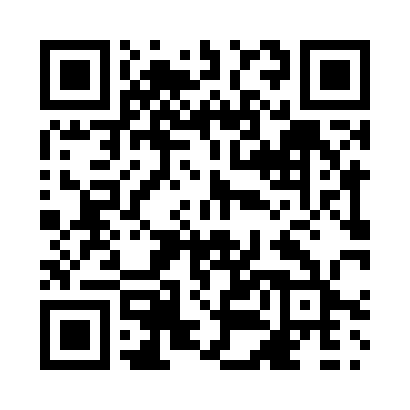 Prayer times for Blue Hill, New Brunswick, CanadaWed 1 May 2024 - Fri 31 May 2024High Latitude Method: Angle Based RulePrayer Calculation Method: Islamic Society of North AmericaAsar Calculation Method: HanafiPrayer times provided by https://www.salahtimes.comDateDayFajrSunriseDhuhrAsrMaghribIsha1Wed4:376:161:286:308:4110:212Thu4:356:141:286:318:4310:223Fri4:336:131:286:328:4410:244Sat4:306:111:286:338:4510:265Sun4:286:101:286:338:4710:286Mon4:266:081:286:348:4810:307Tue4:246:071:286:358:4910:328Wed4:226:051:286:368:5110:349Thu4:206:041:286:378:5210:3610Fri4:186:031:276:378:5310:3811Sat4:166:011:276:388:5410:4012Sun4:146:001:276:398:5610:4213Mon4:125:591:276:408:5710:4414Tue4:105:571:276:408:5810:4615Wed4:085:561:276:418:5910:4816Thu4:065:551:286:429:0110:5017Fri4:055:541:286:429:0210:5118Sat4:035:531:286:439:0310:5319Sun4:015:521:286:449:0410:5520Mon3:595:511:286:449:0510:5721Tue3:585:501:286:459:0610:5922Wed3:565:491:286:469:0711:0123Thu3:545:481:286:469:0911:0324Fri3:535:471:286:479:1011:0425Sat3:515:461:286:489:1111:0626Sun3:505:451:286:489:1211:0827Mon3:485:441:286:499:1311:1028Tue3:475:441:286:509:1411:1129Wed3:455:431:296:509:1511:1330Thu3:445:421:296:519:1611:1431Fri3:435:421:296:519:1711:16